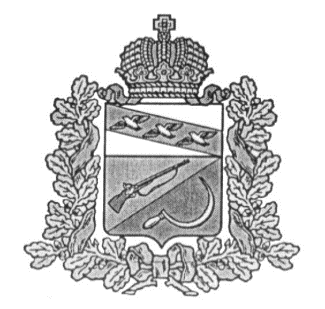 АДМИНИСТРАЦИЯЗАЩИТЕНСКОГО СЕЛЬСОВЕТАЩИГРОВСКОГО РАЙОНА КУРСКОЙ ОБЛАСТИП О С Т А Н О В Л Е Н И ЕОт «22» декабря   2020 года         № 102                                      Об утверждении Реестра мест(площадок) накопления твердыхкоммунальных отходов на территорииЗащитенского сельсовета Щигровского района            В целях обеспечения охраны окружающей среды и здоровья человека на территории муниципального образования "Защитенский сельсовет", в соответствии с Федеральным законом от 06.10.2003 N 131-ФЗ "Об общих принципах организации местного самоуправления в Российской Федерации", Федеральным законом Российской Федерации от 24 июня 1998 года N 89-ФЗ "Об отходах производства и потребления", Постановлением Правительства Российской Федерации от 31 августа 2018 года N 1039 "Об утверждении Правил обустройства мест (площадок) накопления твердых коммунальных отходов и ведения их реестра", Уставом Защитенского сельсовета Щигровского района, Администрация Защитенского сельсовета                                                 постановляет:1.Утвердить Реестр мест (площадок) накопления твердых коммунальных отходов на территории муниципального образовании «Защитенский сельсовет» Щигровского района (Приложение 1).2. Настоящее постановление разместить на официальном сайте винформационно-телекоммуникационной сети Интернет по адресу: http://zashitnoe.rkursk.ru/3.Постановление вступает в силу со дня его официального обнародования.Глава Защитенского сельсовета                                                   В.И.Аралкин                                                                        Приложение 1 к постановлению Администрации Защитенского сельсовета Щигровского района Реестрмест размещения контейнерных площадок накопления ТКО на территории Защитенского сельсовета№ п/пАдресные ориентиры размещения площадки накопления ТКОДанные о технических характеристиках мест накопления ТКОДанные о собственниках мест накопления ТКОДанные об источниках образования ТКО, которые складируются в местах накопления ТКО1Курская область, Щигровский район, с.Защитное ул.Центральная рядом с 2-х этажным домом на перекрестке с ул.ШкольнаяПокрытие – бетонное, площадью 3,72 кв.м,       на 2 контейнера объемом 0,75 куб.мАдминистрация Защитенского сельсовета Щигровского района Курской области,ОГРН 1024600839251, Курская область, Щигровский район, с.Защитное ул.ШкольнаяЧастный сектор2Курская область, Щигровский район, с.Защитное ул.Центральная рядом с домом №30Покрытие – бетонное, площадью 3,72 кв.м,       на 2 контейнера объемом 0,75 куб.мАдминистрация Защитенского сельсовета Щигровского района Курской области,ОГРН 1024600839251, Курская область, Щигровский район, с.Защитное ул.ШкольнаяЧастный сектор3Курская область, Щигровский район, с.Защитное ул.Центральная напротив  д.№ 58Покрытие – бетонное, площадью 3,72 кв.м,       на 2 контейнера объемом 0,75 куб.мАдминистрация Защитенского сельсовета Щигровского района Курской области,ОГРН 1024600839251, Курская область, Щигровский район, с.Защитное ул.ШкольнаяЧастный сектор4Курская область, Щигровский район, с.Нижняя Озерна ул.Озерная   напротив д.№ 2Покрытие – бетонное, площадью 3,72 кв.м,       на 2 контейнера объемом 0,75 куб.мАдминистрация Защитенского сельсовета Щигровского района Курской области,ОГРН 1024600839251, Курская область, Щигровский район, с.Защитное ул.ШкольнаяЧастный сектор5Курская область, Щигровский район, с.Нижняя Озерна ул.Озёрная   рядом с д.№ 10 Покрытие – бетонное, площадью 3,72 кв.м,       на 2 контейнера объемом 0,75 куб.мАдминистрация Защитенского сельсовета Щигровского района Курской области,ОГРН 1024600839251, Курская область, Щигровский район, с.Защитное ул.ШкольнаяЧастный сектор6Курская область, Щигровский район, с. Нижняя Озерна ул.Озерная напротив дома №39Покрытие – бетонное, площадью 8 кв.м,       на 2 контейнера объемом 0,75 куб.мАдминистрация Защитенского сельсовета Щигровского района Курской области,ОГРН 1024600839251, Курская область, Щигровский район, с.Защитное ул.ШкольнаяЧастный сектор